Беспорядки на «лицо»Специалисты Кореличского районного ЦГЭ 25.03. 2024 посетили г.п. Мир   с целью  оценки содержания земель общего пользования и   территории объектов  расположенных    в г.п. Мир.В ходе обследования  выявлены следующие нарушения санитарных  норм и правил:На землях общего пользования по  ул. Танкистов образована свалка из  веток, возле  сараев  территория замусорена  стеклянными и ПЭТ-бутылками (ведомство Мирский сельский Совет).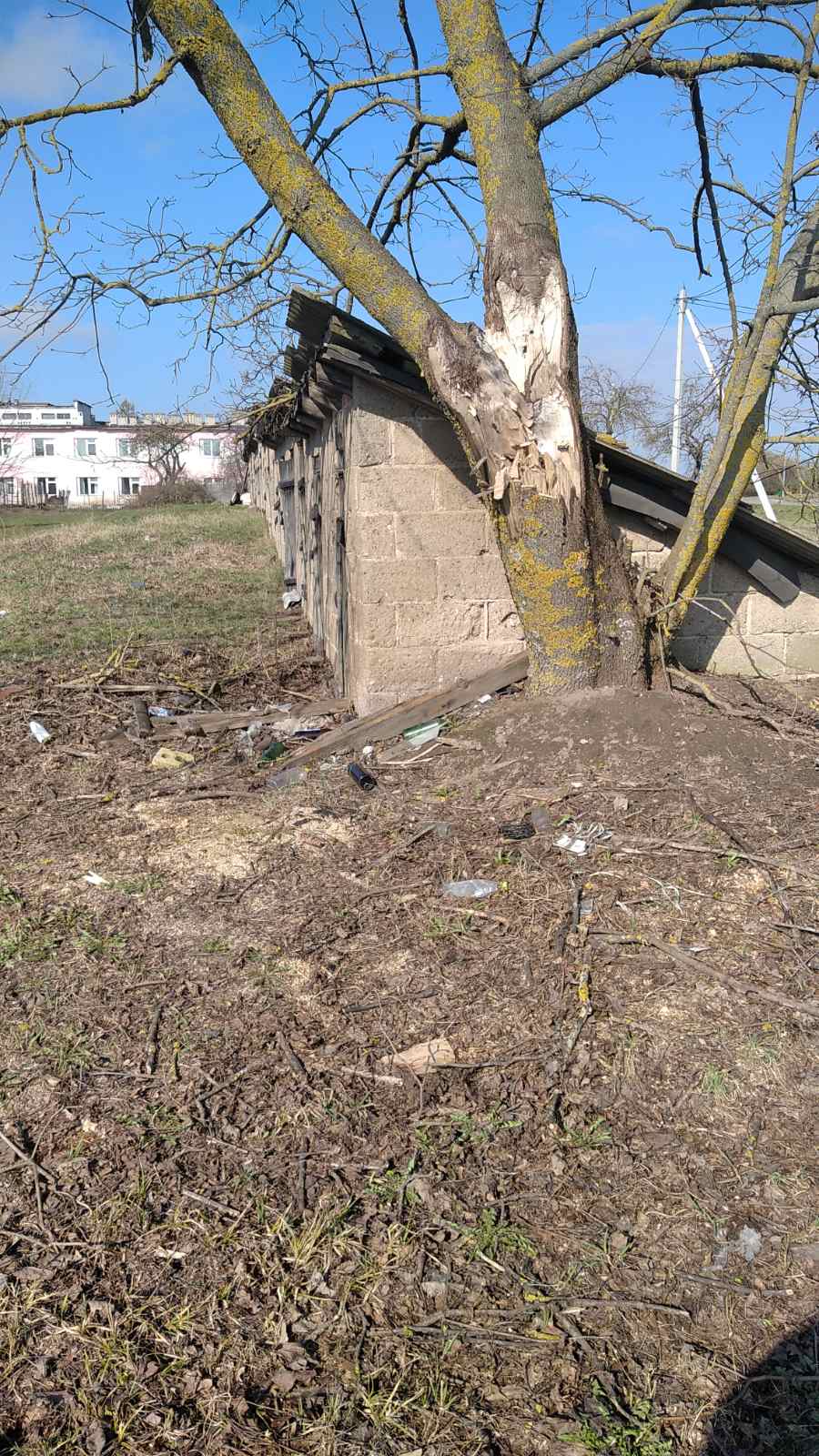 - на землях общего пользования, расположенных между  жилым сектором и кладбищем, образована свалка из веток  и сучьев деревьев, имеется скопление  досок; (ведомство Мирский сельский Совет)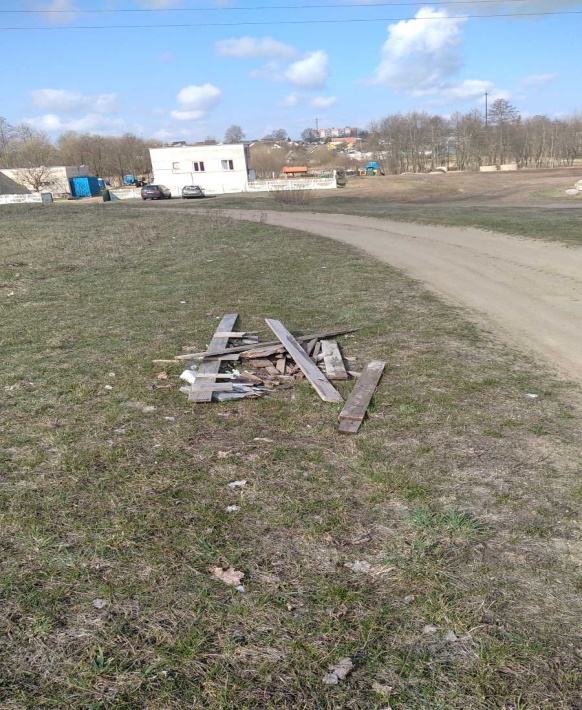 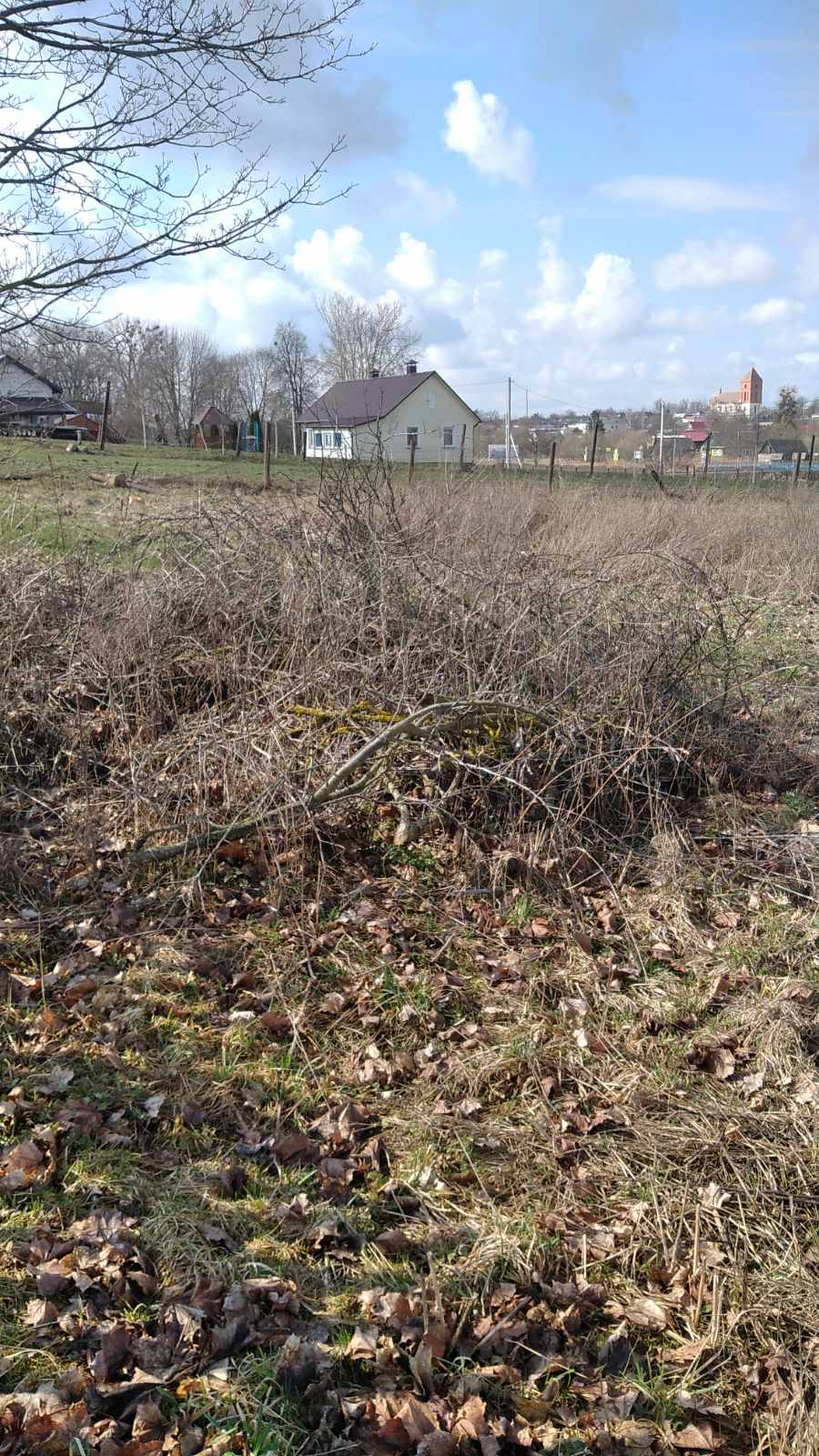 Территория, прилегающая к  гаражам КСПУП «Птицефабрика Красноармейская»,  не содержится в чистоте,  по всему периметру  имеется  скопление бытового мусора, старой  опавшей листвы. На границе  с участком больницы    имеется скопление  кирпича (после разрушения  ограждения). Территория  возле надворного туалета  захламлена  прошлогодней листвой, битым кирпичом,  туалет не содержится в чистоте. На территории    возле   ограждения образована свалка из  полиэтиленовой пленки,  бутылок,   пришедших  в негодность, конструкций и фрагментов металлолома. 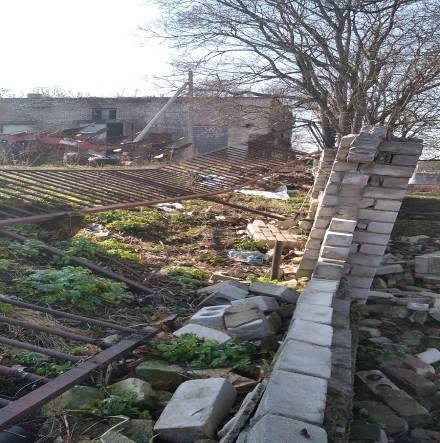 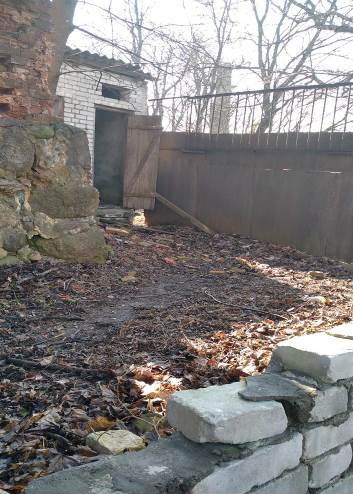 Стоянка  в г.п. Мир  по ул. Красноармейская не содержится  в чистоте, вдоль  бордюр скопление окурков, мелкого бытового мусора, урны переполнены,  прилегающая территория не убрана от бытового  мусора (ведомство Новогрудское ДЭУ 56)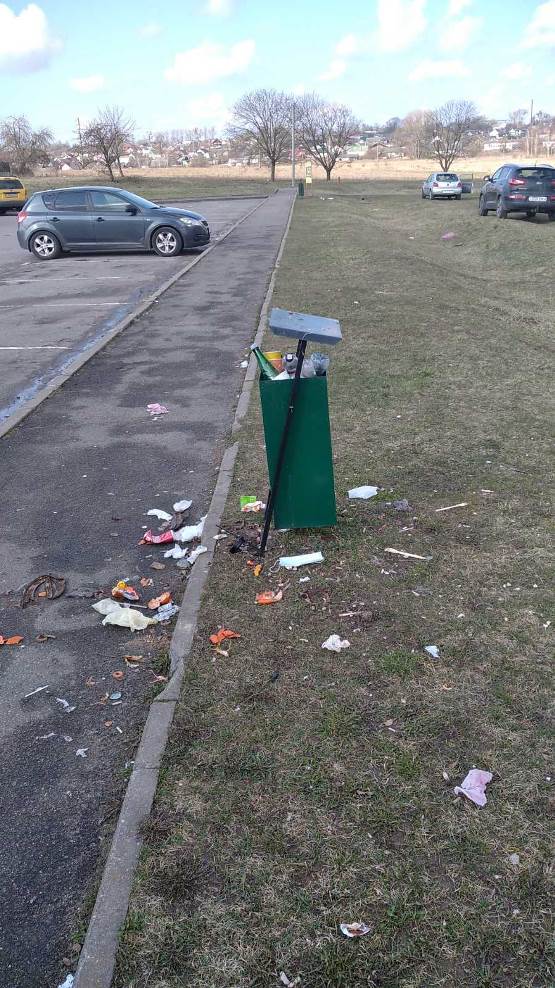 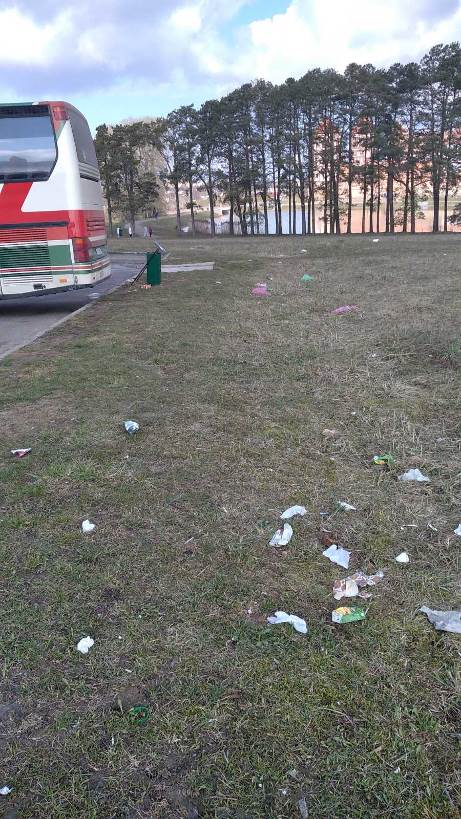 территория, прилегающая к заготовительному ларьку,   не содержится в чистоте, не проведен вывоз старой опавшей листвы, за зданием  имеется скопление бытового мусора (ведра, бутылки, фрагменты от холодильника и др.)- ведомство Кореличский филиал Гродненского ОПО;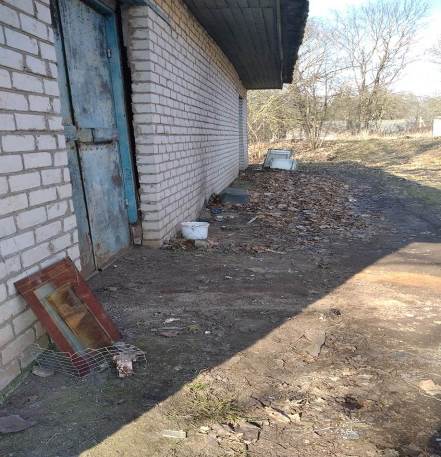 -контейнерная площадка за магазином  «Мирский» не содержится в чистоте, ограждение разломано, контейнера  не оборудованы крышками,   содержатся  в технически неисправном положении (покрыты коррозией)- ведомство Кореличский филиал Гродненского ОПО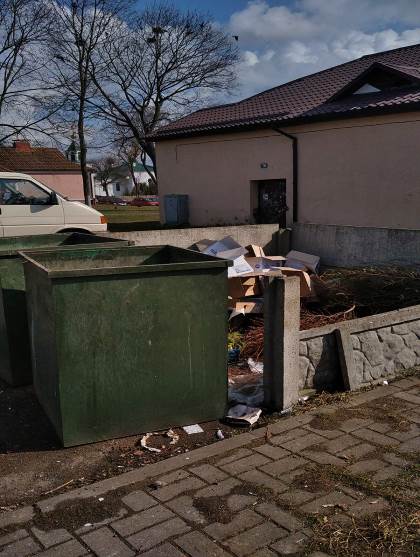  Субъектам направлены информации по устранению выявленных нарушений в установленные сроки.помощник врача- гигиениста                  Шишкина И.М.